     В соответствии со ст. 264.2 Бюджетного Кодекса Российской Федерации, ст. 77 Устава сельского поселения Малый Толкай муниципального района Похвистневский, ст. 38 «Положения о бюджетном устройстве и бюджетном процессе в сельском поселении Малый Толкай муниципального района Похвистневский Самарской области», утвержденного Решением Собрания представителей сельского поселения Малый Толкай муниципального района Похвистневский Самарской области от 10.08.2020г. № 154, Администрация сельского поселения Малый Толкай муниципального района Похвистневский Самарской областиП О С Т А Н О В Л Я Е Т1. Утвердить отчет «Об исполнении бюджета сельского поселения Малый Толкай  муниципального района Похвистневский за 9 месяцев 2020 года» (прилагается).2. Направить отчет в Собрание представителей сельского поселения Малый Толкай муниципального района Похвистневский и в комиссию по бюджетно-экономическим вопросам (контрольный орган) Собрание представителей сельского поселения Малый Толкай муниципального района Похвистневский. 3. Опубликовать настоящее Постановление в газете «Вестник поселения Малый Толкай».                        Глава поселения                        		И.Т.Дерюжова*********************************************************************************************Исполнение доходной части бюджета сельского поселения Малый Толкай за 9 месяцев 2020 года составило  9 673 868,51 рублей или 76,75 % от годовых бюджетных назначений. Налоговые и неналоговые доходы поступили в бюджет сельского поселения в размере – 3 373 109,20 рублей или 67,98 % от годовых бюджетных назначений, что составляет 34,87 % от общего объёма доходной части бюджета сельского поселения Малый Толкай муниципального района Похвистневский. Безвозмездные перечисления поступили в бюджет сельского поселения в размере – 6 300 759,31 рублей или 82,44 % от годовых бюджетных назначений, что составляет 65,13 % от общего объёма доходной части бюджета сельского поселения Малый Толкай муниципального района Похвистневский.Расходная часть бюджета сельского поселения Малый Толкай за                       9 месяцев 2020 года исполнена в объёме 10 653 790,31 рублей, что составляет 73,58 % от годовых бюджетных назначений. Наибольший удельный вес в структуре расходов занимают расходы по разделу «Дорожное хозяйство (дорожные фонды)»  – план 5 299 684,76 рублей, исполнение – 4 024 126,31 рублей или 37,77 % от общего объёма расходной части бюджета сельского поселения Малый Толкай муниципального района Похвистневский.           Отчет об исполнении бюджета Администрации сельского поселения Малый Толкай муниципального района Похвистневский за 9 месяцев 2020  года прилагается.                              Глава поселения                        		И.Т.Дерюжова*******************************************************************************************************************************************************************************************************************************************************************************************************************************************************************************************************************************Приложениек Постановлению Администрации сельского поселения Малый Толкай муниципального района Похвистневский Самарской областиот 07.10.2020 № 87   Отчет об использовании бюджетных ассигнований резервного фонда Администрации сельского поселения Малый Толкай муниципального района Похвистневский Самарской области за 9 месяцев 2020 года                                  Глава поселения			                    И.Т.Дерюжова********************************************************************************************************************Приложениек Постановлению Администрации сельского поселения Малый Толкай муниципального района Похвистневский Самарской областиот 07.10.2020 № 87   Сведения о численности муниципальных служащих и работников органов местного самоуправления, фактических затрат на их денежное содержание по Администрации сельского поселения Малый Толкай муниципального района Похвистневский Самарской области                                                                                                                за 9 месяцев 2020 года*************************************************************************************Сотрудники Похвистневского отдела полиции и общественники провели акцию «Осторожно, мошенники!»Заместитель начальника следственного отдела МО МВД России «Похвистневский» подполковник юстиции Татьяна Шелкаева совместно с заместителем председателя Общественного совета при территориальном отделе внутренних дел Гаптельхамитом Асылгареевым провели профилактическую беседу с получателями социальных услуг ГБУ СО «Реабилитационный центр для инвалидов «Доблесть»Заместитель следственного отдела рассказала собравшимся о современных методах обмана граждан: покупки товаров через сайты бесплатных объявлений, сообщениях в соцсетях об оказании помощи другу, перевод денег на интернет-кошельки с целью их сохранности. Особенно она затронула такие мошенничества, как звонки от «сотрудников банка», которые сообщают о подозрительных операциях с банковскими картами. «Помните! Банковские служащие никогда не звонят своим клиентам. При подозрительных операциях, карты блокируются автоматически. И чтобы их разблокировать Вам нужно будет перезвонить на номер, указанный на карте, чтобы подтвердить, либо опровергнуть факты оплаты!», - предостерегла подполковник юстиции.Заместитель председателя Общественного совета посоветовал распространить полученную информацию среди своих родственников и знакомых: «Современные технологии обязывают нас быть более бдительными и не поддаваться на уловки мошенников!».В ходе мероприятия среди получателей социальных услуг и сотрудников ГБУ СО «Реабилитационный центр для инвалидов «Доблесть» были распространены тематические листовки.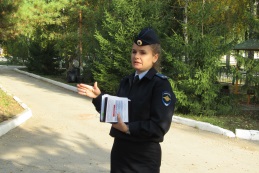 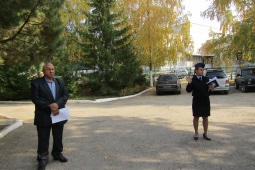 *****************************************************************************************************************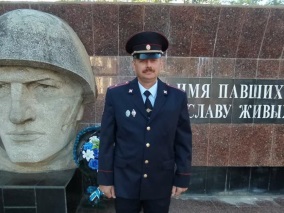 Стартовал второй этапа конкурса «Народный участковый-2020»Среди 50 участников первого этапа конкурса «Народный участковый-2020» в Самарской области путем онлайн-голосования граждане выбрали пятеро самых достойных. Победителями стали участковые уполномоченные полиции, которые несут службу в Похвистневском районе, городах Самара, Тольятти, Отрадное и в Борском районе.При вашей активной поддержке мы хотим определить самого народного участкового Самарской Губернии, того, кто представит регион на федеральном уровне.Вы можете отдать свой голос с 7 по 16 октября, на сайте 63.мвд.рф.Уважаемые жители города Похвистнево и Похвистневского района!От Межмуниципального отдела внутренних дел МВД России "Похвистневский" во втором этапе голосования участвует старший участковый уполномоченный ОУУП и ПДН майор полиции Александр Владимирович Артёмов.Многие из вас приняли активное участие в голосовании на первом этапе Конкурса. Поддержим нашего участкового. Голосовать можно ежедневно!

Проголосовать можно, перейдя по ссылке:
(https://63.мвд.рф/народный-участковый-2020 )    поселения    Малый  Толкай                                         РАСПРОСТРАНЯЕТСЯ БЕСПЛАТНОГазета основана 14.06.2010 г.    поселения    Малый  Толкай                                         08 октября  2020  года№ 34 (296)    поселения    Малый  Толкай                                         ОФИЦИАЛЬНОЕОПУБЛИКОВАНИЕРОССИЙСКАЯ ФЕДЕРАЦИЯАДМИНИСТРАЦИЯСЕЛЬСКОГО ПОСЕЛЕНИЯМАЛЫЙ ТОЛКАЙМУНИЦИПАЛЬНОГО РАЙОНАПОХВИСТНЕВСКИЙСАМАРСКОЙ ОБЛАСТИП О С Т А Н О В Л Е Н И Е07.10.2020 № 87С. Малый ТолкайОб утверждении отчета об исполнении бюджета сельского поселения Малый Толкай муниципального района Похвистневский за 9 месяцев  2020 годаРоссийская ФедерацияВ собрание представителейАдминистрациясельского поселения Малый Толкайсельского поселениямуниципального района Похвистневский  Малый ТолкайСамарской областимуниципального района ПохвистневскийПредседателю комиссииСамарской областипо бюджетно-экономическим вопросам446468, Самарская областьСобрания представителейПохвистневский район, с. Малый Толкайсельского поселения МалыйТелефон 54-1-40муниципального района Похвистневскийe-mail: m-tolkai@mail.ru07.10.2020 № 321С.В.Чепурнаев                      Доходы бюджета сельского поселения Малый Толкай за 9 месяцев 2020 года                      Доходы бюджета сельского поселения Малый Толкай за 9 месяцев 2020 года                      Доходы бюджета сельского поселения Малый Толкай за 9 месяцев 2020 года                      Доходы бюджета сельского поселения Малый Толкай за 9 месяцев 2020 года                      Доходы бюджета сельского поселения Малый Толкай за 9 месяцев 2020 годаНаименование показателяКод строкиКод дохода по бюджетной классификацииУтвержденные бюджетные назначенияИсполнено12345Доходы бюджета - всего010X12 604 403,319 673 868,51в том числе:Неуказанный код дохода010000 0000000000000000012 604 403,319 673 868,51НАЛОГОВЫЕ И НЕНАЛОГОВЫЕ ДОХОДЫ010000 100000000000000004 962 000,003 373 109,20НАЛОГИ НА ПРИБЫЛЬ, ДОХОДЫ010000 10100000000000000806 000,00754 609,95Налог на доходы физических лиц010000 10102000010000110806 000,00754 609,95Налог на доходы физических лиц с доходов, источником которых является налоговый агент, за исключением доходов, в отношении которых исчисление и уплата налога осуществляются в соответствии со статьями 227, 227.1 и 228 Налогового кодекса Российской Федерации010000 101020100100001100,00754 609,95Налог на доходы физических лиц с доходов, источником которых является налоговый агент, за исключением доходов, в отношении которых исчисление и уплата налога осуществляются в соответствии со статьями 227, 227.1 и 228 Налогового кодекса Российской Федерации010182 10102010010000110806 000,000,00Налог на доходы физических лиц с доходов, источником которых является налоговый агент, за исключением доходов, в отношении которых исчисление и уплата налога осуществляются в соответствии со статьями 227, 227.1 и 228 Налогового кодекса Российской Федерации (сумма платежа (перерасчеты, недоимка и задолженность по соответствующему платежу, в том числе по отмененному)010182 101020100110001100,00754 408,97Налог на доходы физических лиц с доходов, источником которых является налоговый агент, за исключением доходов, в отношении которых исчисление и уплата налога осуществляются в соответствии со статьями 227, 227.1 и 228 Налогового кодекса Российской Федерации (пени по соответствующему платежу)010182 101020100121001100,00200,98НАЛОГИ НА ТОВАРЫ (РАБОТЫ, УСЛУГИ), РЕАЛИЗУЕМЫЕ НА ТЕРРИТОРИИ РОССИЙСКОЙ ФЕДЕРАЦИИ010000 103000000000000002 868 000,002 107 965,31Акцизы по подакцизным товарам (продукции), производимым на территории Российской Федерации010000 103020000100001102 868 000,002 107 965,31Доходы от уплаты акцизов на дизельное топливо, подлежащие распределению между бюджетами субъектов Российской Федерации и местными бюджетами с учетом установленных дифференцированных нормативов отчислений в местные бюджеты010000 103022300100001101 039 000,00982 749,82Доходы от уплаты акцизов на дизельное топливо, подлежащие распределению между бюджетами субъектов Российской Федерации и местными бюджетами с учетом установленных дифференцированных нормативов отчислений в местные бюджеты (по нормативам, установленным Федеральным законом о федеральном бюджете в целях формирования дорожных фондов субъектов Российской Федерации)010100 103022310100001101 039 000,00982 749,82Доходы от уплаты акцизов на моторные масла для дизельных и (или) карбюраторных (инжекторных) двигателей, подлежащие распределению между бюджетами субъектов Российской Федерации и местными бюджетами с учетом установленных дифференцированных нормативов отчислений в местные бюджеты010000 103022400100001107 000,006 784,49Доходы от уплаты акцизов на моторные масла для дизельных и (или) карбюраторных (инжекторных) двигателей, подлежащие распределению между бюджетами субъектов Российской Федерации и местными бюджетами с учетом установленных дифференцированных нормативов отчислений в местные бюджеты (по нормативам, установленным Федеральным законом о федеральном бюджете в целях формирования дорожных фондов субъектов Российской Федерации)010100 103022410100001107 000,006 784,49Доходы от уплаты акцизов на автомобильный бензин, подлежащие распределению между бюджетами субъектов Российской Федерации и местными бюджетами с учетом установленных дифференцированных нормативов отчислений в местные бюджеты010000 103022500100001102 015 000,001 310 389,20Доходы от уплаты акцизов на автомобильный бензин, подлежащие распределению между бюджетами субъектов Российской Федерации и местными бюджетами с учетом установленных дифференцированных нормативов отчислений в местные бюджеты (по нормативам, установленным Федеральным законом о федеральном бюджете в целях формирования дорожных фондов субъектов Российской Федерации)010100 103022510100001102 015 000,001 310 389,20Доходы от уплаты акцизов на прямогонный бензин, подлежащие распределению между бюджетами субъектов Российской Федерации и местными бюджетами с учетом установленных дифференцированных нормативов отчислений в местные бюджеты010000 10302260010000110-193 000,00-191 958,20Доходы от уплаты акцизов на прямогонный бензин, подлежащие распределению между бюджетами субъектов Российской Федерации и местными бюджетами с учетом установленных дифференцированных нормативов отчислений в местные бюджеты (по нормативам, установленным Федеральным законом о федеральном бюджете в целях формирования дорожных фондов субъектов Российской Федерации)010100 10302261010000110-193 000,00-191 958,20НАЛОГИ НА СОВОКУПНЫЙ ДОХОД010000 1050000000000000051 000,0050 520,73Единый сельскохозяйственный налог010000 1050300001000011051 000,0050 520,73Единый сельскохозяйственный налог010000 105030100100001100,0050 520,73Единый сельскохозяйственный налог010182 1050301001000011051 000,000,00Единый сельскохозяйственный налог (сумма платежа (перерасчеты, недоимка и задолженность по соответствующему платежу, в том числе по отмененному)010182 105030100110001100,0050 325,00Единый сельскохозяйственный налог (пени по соответствующему платежу)010182 105030100121001100,00195,73НАЛОГИ НА ИМУЩЕСТВО010000 10600000000000000942 000,00216 133,55Налог на имущество физических лиц010000 1060100000000011074 000,009 989,26Налог на имущество физических лиц, взимаемый по ставкам, применяемым к объектам налогообложения, расположенным в границах сельских поселений010000 106010301000001100,009 989,26Налог на имущество физических лиц, взимаемый по ставкам, применяемым к объектам налогообложения, расположенным в границах сельских поселений010182 1060103010000011074 000,000,00Налог на имущество физических лиц, взимаемый по ставкам, применяемым к объектам налогообложения, расположенным в границах сельских поселений (сумма платежа (перерасчеты, недоимка и задолженность по соответствующему платежу, в том числе по отмененному)010182 106010301010001100,009 712,87Налог на имущество физических лиц, взимаемый по ставкам, применяемым к объектам налогообложения, расположенным в границах сельских поселений (пени по соответствующему платежу)010182 106010301021001100,00276,39Земельный налог010000 10606000000000110868 000,00206 144,29Земельный налог с организаций010000 10606030000000110165 000,00116 885,37Земельный налог с организаций, обладающих земельным участком, расположенным в границах сельских поселений010000 106060331000001100,00116 885,37Земельный налог с организаций, обладающих земельным участком, расположенным в границах сельских поселений010182 10606033100000110165 000,000,00Земельный налог с организаций, обладающих земельным участком, расположенным в границах сельских поселений (сумма платежа (перерасчеты, недоимка и задолженность по соответствующему платежу, в том числе по отмененному)010182 106060331010001100,00116 811,00Земельный налог с организаций, обладающих земельным участком, расположенным в границах сельских поселений (пени по соответствующему платежу)010182 106060331021001100,0074,37Земельный налог с физических лиц010000 10606040000000110703 000,0089 258,92Земельный налог с физических лиц, обладающих земельным участком, расположенным в границах сельских поселений010000 106060431000001100,0089 258,92Земельный налог с физических лиц, обладающих земельным участком, расположенным в границах сельских поселений010182 10606043100000110703 000,000,00Земельный налог с физических лиц, обладающих земельным участком, расположенным в границах сельских поселений (сумма платежа (перерасчеты, недоимка и задолженность по соответствующему платежу, в том числе по отмененному)010182 106060431010001100,0087 051,57Земельный налог с физических лиц, обладающих земельным участком, расположенным в границах сельских поселений (пени по соответствующему платежу)010182 106060431021001100,002 207,35ГОСУДАРСТВЕННАЯ ПОШЛИНА010000 108000000000000003 000,00400,00Государственная пошлина за совершение нотариальных действий (за исключением действий, совершаемых консульскими учреждениями Российской Федерации)010000 108040000100001103 000,00400,00Государственная пошлина за совершение нотариальных действий должностными лицами органов местного самоуправления, уполномоченными в соответствии с законодательными актами Российской Федерации на совершение нотариальных действий010000 108040200100001103 000,00400,00Государственная пошлина за совершение нотариальных действий должностными лицами органов местного самоуправления, уполномоченными в соответствии с законодательными актами Российской Федерации на совершение нотариальных действий010399 108040200110001103 000,00400,00ДОХОДЫ ОТ ИСПОЛЬЗОВАНИЯ ИМУЩЕСТВА, НАХОДЯЩЕГОСЯ В ГОСУДАРСТВЕННОЙ И МУНИЦИПАЛЬНОЙ СОБСТВЕННОСТИ010000 11100000000000000292 000,00243 479,66Доходы, получаемые в виде арендной либо иной платы за передачу в возмездное пользование государственного и муниципального имущества (за исключением имущества бюджетных и автономных учреждений, а также имущества государственных и муниципальных унитарных предприятий, в том числе казенных)010000 11105000000000120292 000,00243 479,66Доходы, получаемые в виде арендной платы за земли после разграничения государственной собственности на землю, а также средства от продажи права на заключение договоров аренды указанных земельных участков (за исключением земельных участков бюджетных и автономных учреждений)010000 11105020000000120204 000,00167 416,83Доходы, получаемые в виде арендной платы, а также средства от продажи права на заключение договоров аренды за земли, находящиеся в собственности сельских поселений (за исключением земельных участков муниципальных бюджетных и автономных учреждений)010399 11105025100000120204 000,00167 416,83Доходы от сдачи в аренду имущества, находящегося в оперативном управлении органов государственной власти, органов местного самоуправления, государственных внебюджетных фондов и созданных ими учреждений (за исключением имущества бюджетных и автономных учреждений)010000 1110503000000012088 000,0076 062,83Доходы от сдачи в аренду имущества, находящегося в оперативном управлении органов управления сельских поселений и созданных ими учреждений (за исключением имущества муниципальных бюджетных и автономных учреждений)010399 1110503510000012088 000,0076 062,83БЕЗВОЗМЕЗДНЫЕ ПОСТУПЛЕНИЯ010000 200000000000000007 642 403,316 300 759,31БЕЗВОЗМЕЗДНЫЕ ПОСТУПЛЕНИЯ ОТ ДРУГИХ БЮДЖЕТОВ БЮДЖЕТНОЙ СИСТЕМЫ РОССИЙСКОЙ ФЕДЕРАЦИИ010000 202000000000000007 255 803,315 914 159,31Дотации бюджетам бюджетной системы Российской Федерации010000 20210000000000150394 600,00394 600,00Дотации на выравнивание бюджетной обеспеченности из бюджетов муниципальных районов, городских округов с внутригородским делением010000 20216001000000150394 600,00394 600,00Дотации бюджетам сельских поселений на выравнивание бюджетной обеспеченности из бюджетов муниципальных районов010399 20216001100000150394 600,00394 600,00Субсидии бюджетам бюджетной системы Российской Федерации (межбюджетные субсидии)010000 202200000000001504 179 163,313 835 063,31Субсидии бюджетам на строительство, модернизацию, ремонт и содержание автомобильных дорог общего пользования, в том числе дорог в поселениях (за исключением автомобильных дорог федерального значения)010000 20220041000000150970 527,00970 527,00Субсидии бюджетам сельских поселений на строительство, модернизацию, ремонт и содержание автомобильных дорог общего пользования, в том числе дорог в поселениях (за исключением автомобильных дорог федерального значения)010399 20220041100000150970 527,00970 527,00Субсидии бюджетам на обеспечение комплексного развития сельских территорий010000 202255760000001501 919 640,441 919 640,44Субсидии бюджетам сельских поселений на обеспечение комплексного развития сельских территорий010399 202255761000001501 919 640,441 919 640,44Прочие субсидии010000 202299990000001501 288 995,87944 895,87Прочие субсидии бюджетам сельских поселений010399 202299991000001501 288 995,87944 895,87Субвенции бюджетам бюджетной системы Российской Федерации010000 2023000000000015084 840,0063 630,00Субвенции бюджетам на осуществление первичного воинского учета на территориях, где отсутствуют военные комиссариаты010000 2023511800000015084 840,0063 630,00Субвенции бюджетам сельских поселений на осуществление первичного воинского учета на территориях, где отсутствуют военные комиссариаты010399 2023511810000015084 840,0063 630,00Иные межбюджетные трансферты010000 202400000000001502 597 200,001 620 866,00Межбюджетные трансферты, передаваемые бюджетам муниципальных образований на осуществление части полномочий по решению вопросов местного значения в соответствии с заключенными соглашениями010000 20240014000000150293 000,00293 000,00Межбюджетные трансферты, передаваемые бюджетам сельских поселений из бюджетов муниципальных районов на осуществление части полномочий по решению вопросов местного значения в соответствии с заключенными соглашениями010399 20240014100000150293 000,00293 000,00Прочие межбюджетные трансферты, передаваемые бюджетам010000 202499990000001502 304 200,001 327 866,00Прочие межбюджетные трансферты, передаваемые бюджетам сельских поселений010399 202499991000001502 304 200,001 327 866,00БЕЗВОЗМЕЗДНЫЕ ПОСТУПЛЕНИЯ ОТ НЕГОСУДАРСТВЕННЫХ ОРГАНИЗАЦИЙ010000 20400000000000000218 600,00218 600,00Безвозмездные поступления от негосударственных организаций в бюджеты сельских поселений010000 20405000100000150218 600,00218 600,00Прочие безвозмездные поступления от негосударственных организаций в бюджеты сельских поселений010399 20405099100000150218 600,00218 600,00ПРОЧИЕ БЕЗВОЗМЕЗДНЫЕ ПОСТУПЛЕНИЯ010000 20700000000000000168 000,00168 000,00Прочие безвозмездные поступления в бюджеты сельских поселений010000 20705000100000150168 000,00168 000,00Поступления от денежных пожертвований, предоставляемых физическими лицами получателям средств бюджетов сельских поселений010399 20705020100000150168 000,00168 000,00                                                  Расходы бюджета сельского поселения Малый Толкай за 9 месяцев 2020 года                                                  Расходы бюджета сельского поселения Малый Толкай за 9 месяцев 2020 года                                                  Расходы бюджета сельского поселения Малый Толкай за 9 месяцев 2020 года                                                  Расходы бюджета сельского поселения Малый Толкай за 9 месяцев 2020 года                                                  Расходы бюджета сельского поселения Малый Толкай за 9 месяцев 2020 годаНаименование показателяКод строкиКод расхода по бюджетной классификацииУтвержденные бюджетные назначенияИсполнено12345Расходы бюджета - всего200X14 479 916,1210 653 790,31в том числе:ОБЩЕГОСУДАРСТВЕННЫЕ ВОПРОСЫ200000 0100 0000000000 0001 912 900,001 379 187,78Функционирование высшего должностного лица субъекта Российской Федерации и муниципального образования200000 0102 0000000000 000577 500,00429 012,12Муниципальная программа «Комплексное развитие сельского поселения Малый Толкай муниципального района Похвистневский Самарской области»200000 0102 5600000000 000577 500,00429 012,12Подпрограмма "Развитие муниципальной службы в Администрации с.п. Малый Толкай м.р. Похвистневский Самарской области"200000 0102 56Б0000000 000577 500,00429 012,12Обеспечение деятельности Администрации сельского поселения Малый Толкай200000 0102 56Б0011100 000577 500,00429 012,12Расходы на выплаты персоналу в целях обеспечения выполнения функций государственными (муниципальными) органами, казенными учреждениями, органами управления государственными внебюджетными фондами200000 0102 56Б0011100 100577 500,00429 012,12Расходы на выплаты персоналу государственных (муниципальных) органов200000 0102 56Б0011100 120577 500,00429 012,12Фонд оплаты труда государственных (муниципальных) органов200399 0102 56Б0011100 121438 300,00330 430,20Иные выплаты персоналу государственных (муниципальных) органов, за исключением фонда оплаты труда200399 0102 56Б0011100 1228 000,000,00Взносы по обязательному социальному страхованию на выплаты денежного содержания и иные выплаты работникам государственных (муниципальных) органов200399 0102 56Б0011100 129131 200,0098 581,92Функционирование Правительства Российской Федерации, высших исполнительных органов государственной власти субъектов Российской Федерации, местных администраций200000 0104 0000000000 0001 110 700,00794 206,66Муниципальная программа «Комплексное развитие сельского поселения Малый Толкай муниципального района Похвистневский Самарской области»200000 0104 5600000000 0001 110 700,00794 206,66Подпрограмма "Развитие муниципальной службы в Администрации с.п. Малый Толкай м.р. Похвистневский Самарской области"200000 0104 56Б0000000 0001 110 700,00794 206,66Обеспечение деятельности Администрации сельского поселения Малый Толкай200000 0104 56Б0011100 000994 100,00677 606,66Расходы на выплаты персоналу в целях обеспечения выполнения функций государственными (муниципальными) органами, казенными учреждениями, органами управления государственными внебюджетными фондами200000 0104 56Б0011100 100694 900,00492 548,55Расходы на выплаты персоналу государственных (муниципальных) органов200000 0104 56Б0011100 120694 900,00492 548,55Фонд оплаты труда государственных (муниципальных) органов200399 0104 56Б0011100 121533 800,00381 084,90Взносы по обязательному социальному страхованию на выплаты денежного содержания и иные выплаты работникам государственных (муниципальных) органов200399 0104 56Б0011100 129161 100,00111 463,65Закупка товаров, работ и услуг для обеспечения государственных (муниципальных) нужд200000 0104 56Б0011100 200299 100,00184 958,11Иные закупки товаров, работ и услуг для обеспечения государственных (муниципальных) нужд200000 0104 56Б0011100 240299 100,00184 958,11Прочая закупка товаров, работ и услуг200399 0104 56Б0011100 244299 100,00184 958,11Иные бюджетные ассигнования200000 0104 56Б0011100 800100,00100,00Уплата налогов, сборов и иных платежей200000 0104 56Б0011100 850100,00100,00Уплата иных платежей200399 0104 56Б0011100 853100,00100,00Осуществление полномочий сельского поселения Малый Толкай по решению вопросов местного значения200000 0104 56Б0078130 000116 600,00116 600,00Межбюджетные трансферты200000 0104 56Б0078130 500116 600,00116 600,00Иные межбюджетные трансферты200399 0104 56Б0078130 540116 600,00116 600,00Обеспечение проведения выборов и референдумов200000 0107 0000000000 000108 100,00108 100,00Муниципальная программа «Комплексное развитие сельского поселения Малый Толкай муниципального района Похвистневский Самарской области»200000 0107 5600000000 000108 100,00108 100,00Подпрограмма "Развитие муниципальной службы в Администрации с.п. Малый Толкай м.р. Похвистневский Самарской области"200000 0107 56Б0000000 000108 100,00108 100,00Проведение выборов депутатов Собрания представителей сельского поселения Малый Толкай200000 0107 56Б0020400 000108 100,00108 100,00Иные бюджетные ассигнования200000 0107 56Б0020400 800108 100,00108 100,00Специальные расходы200399 0107 56Б0020400 880108 100,00108 100,00Резервные фонды200000 0111 0000000000 00010 000,000,00Муниципальная программа «Комплексное развитие сельского поселения Малый Толкай муниципального района Похвистневский Самарской области»200000 0111 5600000000 00010 000,000,00Подпрограмма "Развитие муниципальной службы в Администрации с.п. Малый Толкай м.р. Похвистневский Самарской области"200000 0111 56Б0000000 00010 000,000,00Резервный фонд Администрации сельского поселения Малый Толкай200000 0111 56Б0007990 00010 000,000,00Иные бюджетные ассигнования200000 0111 56Б0007990 80010 000,000,00Резервные средства200399 0111 56Б0007990 87010 000,000,00Другие общегосударственные вопросы200000 0113 0000000000 000106 600,0047 869,00Муниципальная программа «Комплексное развитие сельского поселения Малый Толкай муниципального района Похвистневский Самарской области»200000 0113 5600000000 000106 600,0047 869,00Подпрограмма "Развитие муниципальной службы в Администрации с.п. Малый Толкай м.р. Похвистневский Самарской области"200000 0113 56Б0000000 00051 000,0016 000,00Реализация мероприятий подпрограммы "Развитие муниципальной службы в Администрации сельского поселения Малый Толкай"200000 0113 56Б0020450 00051 000,0016 000,00Закупка товаров, работ и услуг для обеспечения государственных (муниципальных) нужд200000 0113 56Б0020450 20051 000,0016 000,00Иные закупки товаров, работ и услуг для обеспечения государственных (муниципальных) нужд200000 0113 56Б0020450 24051 000,0016 000,00Прочая закупка товаров, работ и услуг200399 0113 56Б0020450 24451 000,0016 000,00Подпрограмма "Развитие информационного общества в с.п. Малый Толкай м.р. Похвистневский Самарской области"200000 0113 56В0000000 00045 600,0031 869,00Мероприятия по развитию информационного общества сельского поселения Малый Толкай200000 0113 56В0020410 00045 600,0031 869,00Закупка товаров, работ и услуг для обеспечения государственных (муниципальных) нужд200000 0113 56В0020410 20045 600,0031 869,00Иные закупки товаров, работ и услуг для обеспечения государственных (муниципальных) нужд200000 0113 56В0020410 24045 600,0031 869,00Прочая закупка товаров, работ и услуг200399 0113 56В0020410 24445 600,0031 869,00Подпрограмма "Профилактика терроризма и экстремизма, а также минимизация и (или) ликвидация последствий проявления терроризма и экстремизма в границах сельского поселения Малый Толкай"200000 0113 56Ж0000000 00010 000,000,00Мероприятия по профилактике терроризма и экстремизма, а также минимизации и (или) ликвидации последствий проявления терроризма и экстремизма в границах сельского поселения Малый Толкай200000 0113 56Ж0020460 00010 000,000,00Закупка товаров, работ и услуг для обеспечения государственных (муниципальных) нужд200000 0113 56Ж0020460 20010 000,000,00Иные закупки товаров, работ и услуг для обеспечения государственных (муниципальных) нужд200000 0113 56Ж0020460 24010 000,000,00Прочая закупка товаров, работ и услуг200399 0113 56Ж0020460 24410 000,000,00НАЦИОНАЛЬНАЯ ОБОРОНА200000 0200 0000000000 00084 840,0061 440,42Мобилизационная и вневойсковая подготовка200000 0203 0000000000 00084 840,0061 440,42Муниципальная программа «Комплексное развитие сельского поселения Малый Толкай муниципального района Похвистневский Самарской области»200000 0203 5600000000 00084 840,0061 440,42Подпрограмма "Развитие муниципальной службы в Администрации с.п. Малый Толкай м.р. Похвистневский Самарской области"200000 0203 56Б0000000 00084 840,0061 440,42Осуществление первичного воинского учета на территории где отсутствуют военные комиссариаты сельского поселения Малый Толкай200000 0203 56Б0051180 00084 840,0061 440,42Расходы на выплаты персоналу в целях обеспечения выполнения функций государственными (муниципальными) органами, казенными учреждениями, органами управления государственными внебюджетными фондами200000 0203 56Б0051180 10080 230,0060 034,61Расходы на выплаты персоналу государственных (муниципальных) органов200000 0203 56Б0051180 12080 230,0060 034,61Фонд оплаты труда государственных (муниципальных) органов200399 0203 56Б0051180 12161 620,0046 109,54Взносы по обязательному социальному страхованию на выплаты денежного содержания и иные выплаты работникам государственных (муниципальных) органов200399 0203 56Б0051180 12918 610,0013 925,07Закупка товаров, работ и услуг для обеспечения государственных (муниципальных) нужд200000 0203 56Б0051180 2004 610,001 405,81Иные закупки товаров, работ и услуг для обеспечения государственных (муниципальных) нужд200000 0203 56Б0051180 2404 610,001 405,81Прочая закупка товаров, работ и услуг200399 0203 56Б0051180 2444 610,001 405,81НАЦИОНАЛЬНАЯ БЕЗОПАСНОСТЬ И ПРАВООХРАНИТЕЛЬНАЯ ДЕЯТЕЛЬНОСТЬ200000 0300 0000000000 000154 504,2043 134,20Защита населения и территории от чрезвычайных ситуаций природного и техногенного характера, гражданская оборона200000 0309 0000000000 00046 165,2014 165,20Муниципальная программа «Комплексное развитие сельского поселения Малый Толкай муниципального района Похвистневский Самарской области»200000 0309 5600000000 00046 165,2014 165,20Подпрограмма "Предупреждение и ликвидация последствий чрезвычайных ситуаций и стихийных бедствий на территории сельского поселения Малый Толкай"200000 0309 5640000000 00036 165,2014 165,20Проведение дератизационных и аккарицидных мероприятий на территории сельского поселения Малый Толкай200000 0309 5640020330 00036 165,2014 165,20Закупка товаров, работ и услуг для обеспечения государственных (муниципальных) нужд200000 0309 5640020330 20036 165,2014 165,20Иные закупки товаров, работ и услуг для обеспечения государственных (муниципальных) нужд200000 0309 5640020330 24036 165,2014 165,20Прочая закупка товаров, работ и услуг200399 0309 5640020330 24436 165,2014 165,20Подпрограмма "Развитие муниципальной службы в Администрации с.п. Малый Толкай м.р. Похвистневский Самарской области"200000 0309 56Б0000000 00010 000,000,00Резервный фонд Администрации сельского поселения Малый Толкай200000 0309 56Б0007990 00010 000,000,00Закупка товаров, работ и услуг для обеспечения государственных (муниципальных) нужд200000 0309 56Б0007990 20010 000,000,00Иные закупки товаров, работ и услуг для обеспечения государственных (муниципальных) нужд200000 0309 56Б0007990 24010 000,000,00Прочая закупка товаров, работ и услуг200399 0309 56Б0007990 24410 000,000,00Обеспечение пожарной безопасности200000 0310 0000000000 00063 839,005 629,00Муниципальная программа «Комплексное развитие сельского поселения Малый Толкай муниципального района Похвистневский Самарской области»200000 0310 5600000000 00063 839,005 629,00Подпрограмма "Обеспечение первичных мер пожарной безопасности в границах сельского поселения Малый Толкай"200000 0310 5630000000 00063 839,005 629,00Обеспечение пожарной безопасности на территории сельского поселения Малый Толкай200000 0310 5630020320 00056 334,000,00Закупка товаров, работ и услуг для обеспечения государственных (муниципальных) нужд200000 0310 5630020320 20056 334,000,00Иные закупки товаров, работ и услуг для обеспечения государственных (муниципальных) нужд200000 0310 5630020320 24056 334,000,00Прочая закупка товаров, работ и услуг200399 0310 5630020320 24456 334,000,00Уплата налогов, сборов и иных платежей для обеспечение первичных мер пожарной безопасности сельского поселения Малый Толкай200000 0310 5630090060 0007 505,005 629,00Иные бюджетные ассигнования200000 0310 5630090060 8007 505,005 629,00Уплата налогов, сборов и иных платежей200000 0310 5630090060 8507 505,005 629,00Уплата прочих налогов, сборов200399 0310 5630090060 8527 505,005 629,00Другие вопросы в области национальной безопасности и правоохранительной деятельности200000 0314 0000000000 00044 500,0023 340,00Муниципальная программа «Комплексное развитие сельского поселения Малый Толкай муниципального района Похвистневский Самарской области»200000 0314 5600000000 00044 500,0023 340,00Подпрограмма "Создание условий для деятельности добровольных формирований населения по охране общественного порядка на территории сельского поселения Малый Толкай"200000 0314 5670000000 00044 500,0023 340,00Содержание ДНД на территории сельского поселения Малый Толкай200000 0314 5670020360 00044 500,0023 340,00Закупка товаров, работ и услуг для обеспечения государственных (муниципальных) нужд200000 0314 5670020360 20044 500,0023 340,00Иные закупки товаров, работ и услуг для обеспечения государственных (муниципальных) нужд200000 0314 5670020360 24044 500,0023 340,00Прочая закупка товаров, работ и услуг200399 0314 5670020360 24444 500,0023 340,00НАЦИОНАЛЬНАЯ ЭКОНОМИКА200000 0400 0000000000 0007 035 613,555 571 968,10Сельское хозяйство и рыболовство200000 0405 0000000000 000293 000,00293 000,00Муниципальная программа «Комплексное развитие сельского поселения Малый Толкай муниципального района Похвистневский Самарской области»200000 0405 5600000000 000293 000,00293 000,00Подпрограмма "Мероприятия в области национальной экономики на территории сельского поселения Малый Толкай"200000 0405 5650000000 000293 000,00293 000,00Проведение работ по уничтожению карантинных сорняков на территории сельского поселения Малый Толкай200000 0405 56500S4380 000293 000,00293 000,00Закупка товаров, работ и услуг для обеспечения государственных (муниципальных) нужд200000 0405 56500S4380 200293 000,00293 000,00Иные закупки товаров, работ и услуг для обеспечения государственных (муниципальных) нужд200000 0405 56500S4380 240293 000,00293 000,00Прочая закупка товаров, работ и услуг200399 0405 56500S4380 244293 000,00293 000,00Дорожное хозяйство (дорожные фонды)200000 0409 0000000000 0005 299 684,764 024 126,31Муниципальная программа «Комплексное развитие сельского поселения Малый Толкай муниципального района Похвистневский Самарской области»200000 0409 5600000000 0005 299 684,764 024 126,31Подпрограмма "Модернизация и развитие автомобильных дорог общего пользования местного значения сельского поселения Малый Толкай"200000 0409 5690000000 0005 299 684,764 024 126,31Содержание, капитальный ремонт дорог общего пользования местного значения в границах сельского поселения Малый Толкай200000 0409 5690020380 0004 302 226,383 026 667,93Закупка товаров, работ и услуг для обеспечения государственных (муниципальных) нужд200000 0409 5690020380 2004 302 226,383 026 667,93Иные закупки товаров, работ и услуг для обеспечения государственных (муниципальных) нужд200000 0409 5690020380 2404 302 226,383 026 667,93Прочая закупка товаров, работ и услуг200399 0409 5690020380 2444 302 226,383 026 667,93Осуществление дорожной деятельности в отношении автомобильных дорог общего пользования местного значения сельского поселения Малый Толкай200000 0409 5690073270 000997 458,38997 458,38Закупка товаров, работ и услуг для обеспечения государственных (муниципальных) нужд200000 0409 5690073270 200997 458,38997 458,38Иные закупки товаров, работ и услуг для обеспечения государственных (муниципальных) нужд200000 0409 5690073270 240997 458,38997 458,38Прочая закупка товаров, работ и услуг200399 0409 5690073270 244997 458,38997 458,38Связь и информатика200000 0410 0000000000 00073 787,000,00Муниципальная программа «Комплексное развитие сельского поселения Малый Толкай муниципального района Похвистневский Самарской области»200000 0410 5600000000 00073 787,000,00Подпрограмма "Мероприятия в области национальной экономики на территории сельского поселения Малый Толкай"200000 0410 5650000000 00073 787,000,00Осуществление полномочий поселения по созданию условий для обеспечения жителей услугами связи в части проведения ремонта зданий сельского поселения Малый Толкай200000 0410 5650078180 00073 787,000,00Межбюджетные трансферты200000 0410 5650078180 50073 787,000,00Иные межбюджетные трансферты200399 0410 5650078180 54073 787,000,00Другие вопросы в области национальной экономики200000 0412 0000000000 0001 369 141,791 254 841,79Муниципальная программа «Комплексное развитие сельского поселения Малый Толкай муниципального района Похвистневский Самарской области»200000 0412 5600000000 0001 369 141,791 254 841,79Подпрограмма "Мероприятия в области национальной экономики на территории сельского поселения Малый Толкай"200000 0412 5650000000 0001 369 141,791 254 841,79Мероприятия в области национальной экономики на территории сельского поселения Малый Толкай200000 0412 5650020340 000114 300,000,00Закупка товаров, работ и услуг для обеспечения государственных (муниципальных) нужд200000 0412 5650020340 200114 300,000,00Иные закупки товаров, работ и услуг для обеспечения государственных (муниципальных) нужд200000 0412 5650020340 240114 300,000,00Прочая закупка товаров, работ и услуг200399 0412 5650020340 244114 300,000,00Мероприятия в целях внесения изменений в схему территориального планирования, в генеральные планы и в правила землепользования и застройки сельского поселения Малый Толкай200000 0412 5650073650 0001 254 841,791 254 841,79Закупка товаров, работ и услуг для обеспечения государственных (муниципальных) нужд200000 0412 5650073650 2001 254 841,791 254 841,79Иные закупки товаров, работ и услуг для обеспечения государственных (муниципальных) нужд200000 0412 5650073650 2401 254 841,791 254 841,79Прочая закупка товаров, работ и услуг200399 0412 5650073650 2441 254 841,791 254 841,79ЖИЛИЩНО-КОММУНАЛЬНОЕ ХОЗЯЙСТВО200000 0500 0000000000 0004 172 858,372 837 749,01Жилищное хозяйство200000 0501 0000000000 000100 000,000,00Муниципальная программа «Комплексное развитие сельского поселения Малый Толкай муниципального района Похвистневский Самарской области»200000 0501 5600000000 000100 000,000,00Подпрограмма "Комплексное развитие систем коммунальной инфраструктуры сельского поселения Малый Толкай"200000 0501 5610000000 000100 000,000,00Мероприятия в области ЖКХ на территории сельского поселения Малый Толкай200000 0501 5610020300 000100 000,000,00Закупка товаров, работ и услуг для обеспечения государственных (муниципальных) нужд200000 0501 5610020300 200100 000,000,00Иные закупки товаров, работ и услуг для обеспечения государственных (муниципальных) нужд200000 0501 5610020300 240100 000,000,00Прочая закупка товаров, работ и услуг200399 0501 5610020300 244100 000,000,00Коммунальное хозяйство200000 0502 0000000000 000427 200,0044 861,68Муниципальная программа «Комплексное развитие сельского поселения Малый Толкай муниципального района Похвистневский Самарской области»200000 0502 5600000000 000427 200,0044 861,68Подпрограмма "Комплексное развитие систем коммунальной инфраструктуры сельского поселения Малый Толкай"200000 0502 5610000000 000427 200,0044 861,68Мероприятия в области ЖКХ на территории сельского поселения Малый Толкай200000 0502 5610020300 000427 200,0044 861,68Закупка товаров, работ и услуг для обеспечения государственных (муниципальных) нужд200000 0502 5610020300 200427 200,0044 861,68Иные закупки товаров, работ и услуг для обеспечения государственных (муниципальных) нужд200000 0502 5610020300 240427 200,0044 861,68Прочая закупка товаров, работ и услуг200399 0502 5610020300 244427 200,0044 861,68Благоустройство200000 0503 0000000000 0003 645 658,372 792 887,33Муниципальная программа «Комплексное развитие сельского поселения Малый Толкай муниципального района Похвистневский Самарской области»200000 0503 5600000000 0003 645 658,372 792 887,33Подпрограмма "Комплексное благоустройство территории сельского поселения Малый Толкай"200000 0503 5620000000 0002 947 038,452 695 256,67Благоустройство населенных пунктов сельского поселения Малый Толкай200000 0503 5620020310 000648 842,67401 327,89Закупка товаров, работ и услуг для обеспечения государственных (муниципальных) нужд200000 0503 5620020310 200648 842,67401 327,89Иные закупки товаров, работ и услуг для обеспечения государственных (муниципальных) нужд200000 0503 5620020310 240648 842,67401 327,89Прочая закупка товаров, работ и услуг200399 0503 5620020310 244648 842,67401 327,89Уплата налогов, сборов и иных платежей в области благоустройства сельского поселения Малый Толкай200000 0503 5620090020 00016 566,0012 299,00Иные бюджетные ассигнования200000 0503 5620090020 80016 566,0012 299,00Уплата налогов, сборов и иных платежей200000 0503 5620090020 85016 566,0012 299,00Уплата налога на имущество организаций и земельного налога200399 0503 5620090020 85115 174,0011 255,00Уплата прочих налогов, сборов200399 0503 5620090020 8521 392,001 044,00Обеспечение комплексного развития сельских территорий поселения Малый Толкай200000 0503 56200R5760 0002 281 629,782 281 629,78Межбюджетные трансферты200000 0503 56200R5760 5002 281 629,782 281 629,78Иные межбюджетные трансферты200399 0503 56200R5760 5402 281 629,782 281 629,78Подпрограмма "Энергосбережение и повышение энергетической эффективности сельского поселения Малый Толкай"200000 0503 5680000000 000233 619,9297 630,66Уличное освещение сельского поселения Малый Толкай200000 0503 5680020370 000233 619,9297 630,66Закупка товаров, работ и услуг для обеспечения государственных (муниципальных) нужд200000 0503 5680020370 200233 619,9297 630,66Иные закупки товаров, работ и услуг для обеспечения государственных (муниципальных) нужд200000 0503 5680020370 240233 619,9297 630,66Прочая закупка товаров, работ и услуг200399 0503 5680020370 244233 619,9297 630,66Подпрограмма «Реализация мероприятий по поддержке общественного проекта развития территории сельского поселения Малый Толкай»200000 0503 56А0000000 000465 000,000,00Реализация мероприятий по поддержке общественного проекта развития территории сельского поселения Малый Толкай200000 0503 56А00S6150 000465 000,000,00Закупка товаров, работ и услуг для обеспечения государственных (муниципальных) нужд200000 0503 56А00S6150 200465 000,000,00Иные закупки товаров, работ и услуг для обеспечения государственных (муниципальных) нужд200000 0503 56А00S6150 240465 000,000,00Прочая закупка товаров, работ и услуг200399 0503 56А00S6150 244465 000,000,00КУЛЬТУРА, КИНЕМАТОГРАФИЯ200000 0800 0000000000 000995 000,00670 000,00Культура200000 0801 0000000000 000995 000,00670 000,00Муниципальная программа «Комплексное развитие сельского поселения Малый Толкай муниципального района Похвистневский Самарской области»200000 0801 5600000000 000995 000,00670 000,00Подпрограмма "Развитие культуры на территории сельского поселения Малый Толкай»200000 0801 56Д0000000 000995 000,00670 000,00Мероприятия в области культуры и кинематографии на территории сельского поселения Малый Толкай200000 0801 56Д0020420 00010 000,0010 000,00Закупка товаров, работ и услуг для обеспечения государственных (муниципальных) нужд200000 0801 56Д0020420 20010 000,0010 000,00Иные закупки товаров, работ и услуг для обеспечения государственных (муниципальных) нужд200000 0801 56Д0020420 24010 000,0010 000,00Прочая закупка товаров, работ и услуг200399 0801 56Д0020420 24410 000,0010 000,00Осуществление полномочий поселения по решению вопросов местного значения по созданию условий для организации досуга и обеспечения жителей сельского поселения Малый Толкай услугами организаций культуры200000 0801 56Д0078160 000886 800,00600 000,00Межбюджетные трансферты200000 0801 56Д0078160 500886 800,00600 000,00Иные межбюджетные трансферты200399 0801 56Д0078160 540886 800,00600 000,00Осуществление полномочий поселения по решению вопросов местного значения по организации библиотечного обслуживания населения сельского поселения Малый Толкай, комплектования и обеспечения сохранности библиотечных фондов библиотек поселения200000 0801 56Д0078170 00098 200,0060 000,00Межбюджетные трансферты200000 0801 56Д0078170 50098 200,0060 000,00Иные межбюджетные трансферты200399 0801 56Д0078170 54098 200,0060 000,00СОЦИАЛЬНАЯ ПОЛИТИКА200000 1000 0000000000 000113 000,0084 708,00Пенсионное обеспечение200000 1001 0000000000 000113 000,0084 708,00Муниципальная программа «Комплексное развитие сельского поселения Малый Толкай муниципального района Похвистневский Самарской области»200000 1001 5600000000 000113 000,0084 708,00Подпрограмма "Развитие муниципальной службы в Администрации с.п. Малый Толкай м.р. Похвистневский Самарской области"200000 1001 56Б0000000 000113 000,0084 708,00Доплаты к пенсиям муниципальным служащим сельского поселения Малый Толкай200000 1001 56Б0080640 000113 000,0084 708,00Социальное обеспечение и иные выплаты населению200000 1001 56Б0080640 300113 000,0084 708,00Публичные нормативные социальные выплаты гражданам200000 1001 56Б0080640 310113 000,0084 708,00Иные пенсии, социальные доплаты к пенсиям200399 1001 56Б0080640 312113 000,0084 708,00ФИЗИЧЕСКАЯ КУЛЬТУРА И СПОРТ200000 1100 0000000000 00011 200,005 602,80Физическая культура200000 1101 0000000000 00011 200,005 602,80Муниципальная программа «Комплексное развитие сельского поселения Малый Толкай муниципального района Похвистневский Самарской области»200000 1101 5600000000 00011 200,005 602,80Подпрограмма "Развитие физической культуры и спорта на территории сельского поселения Малый Толкай"200000 1101 5660000000 00011 200,005 602,80Мероприятия в области физической культуры и спорта на территории сельского поселения Малый Толкай200000 1101 5660020350 00011 200,005 602,80Закупка товаров, работ и услуг для обеспечения государственных (муниципальных) нужд200000 1101 5660020350 20011 200,005 602,80Иные закупки товаров, работ и услуг для обеспечения государственных (муниципальных) нужд200000 1101 5660020350 24011 200,005 602,80Прочая закупка товаров, работ и услуг200399 1101 5660020350 24411 200,005 602,80Результат исполнения бюджета (дефицит/профицит)450X-1 875 512,81-979 921,80           3. Источники финансирования дефицита бюджетаНаименование показателяКод строкиКод источника финансирования дефицита бюджета по бюджетной классификацииУтвержденные бюджетные назначенияИсполнено12345Источники финансирования дефицита бюджета - всего500X1 875 512,81979 921,80в том числе:источники внутреннего финансирования бюджета520X0,000,00из них:5200,000,00источники внешнего финансирования бюджета620X0,000,00из них:6200,000,00Изменение остатков средств700000 010000000000000001 875 512,81979 921,80Изменение остатков средств на счетах по учету средств бюджетов700000 010500000000000001 875 512,81979 921,80увеличение остатков средств, всего710000 01050000000000500-12 604 403,31-9 700 456,41Увеличение прочих остатков средств бюджетов710000 01050200000000500-12 604 403,31-9 700 456,41Увеличение прочих остатков денежных средств бюджетов710000 01050201000000510-12 604 403,31-9 700 456,41Увеличение прочих остатков денежных средств бюджетов сельских поселений710100 01050201100000510-12 604 403,31-9 700 456,41уменьшение остатков средств, всего720000 0105000000000060014 479 916,1210 680 378,21Уменьшение прочих остатков средств бюджетов720000 0105020000000060014 479 916,1210 680 378,21Уменьшение прочих остатков денежных средств бюджетов720000 0105020100000061014 479 916,1210 680 378,21Уменьшение прочих остатков денежных средств бюджетов сельских поселений720100 0105020110000061014 479 916,1210 680 378,21700000 010600000000000000,000,00710000 010600000000005000,000,007100,000,00720000 010600000000006000,000,007200,000,00Код главного распорядителя бюджетныхНаименование главного распорядителя средств бюджета поселенияРзПРЦСРВР  Исполнено, тыс. рублей  399Администрация сельского поселения Малый Толкай муниципального района Похвистневский011156Б00079908700НаименованиеЧисленность (чел.)Расходы на денежное содержание                (тыс. руб.)Муниципальные служащие органов местного самоуправления3921,6Работники органов местного самоуправления, замещающих должности, не являющиеся должностями муниципальной службы160ВСЕГО4981,6Учредители: Администрация сельского поселения Малый Толкай муниципального района Похвистневский Самарской области и Собрание представителей сельского поселения Малый Толкай муниципального района Похвистневский Самарской области.Издатель: Администрация сельского поселения Малый Толкай муниципального района Похвистневский Самарской областиУчредители: Администрация сельского поселения Малый Толкай муниципального района Похвистневский Самарской области и Собрание представителей сельского поселения Малый Толкай муниципального района Похвистневский Самарской области.Издатель: Администрация сельского поселения Малый Толкай муниципального района Похвистневский Самарской областиУчредители: Администрация сельского поселения Малый Толкай муниципального района Похвистневский Самарской области и Собрание представителей сельского поселения Малый Толкай муниципального района Похвистневский Самарской области.Издатель: Администрация сельского поселения Малый Толкай муниципального района Похвистневский Самарской областиАдрес: Самарская область, Похвистневский район, село Малый Толкай, ул. Молодежна,2 тел. 8(846-56) 54-1-40Тираж 100 экз. Подписано в печать Редактор Ефремова Ю.С.